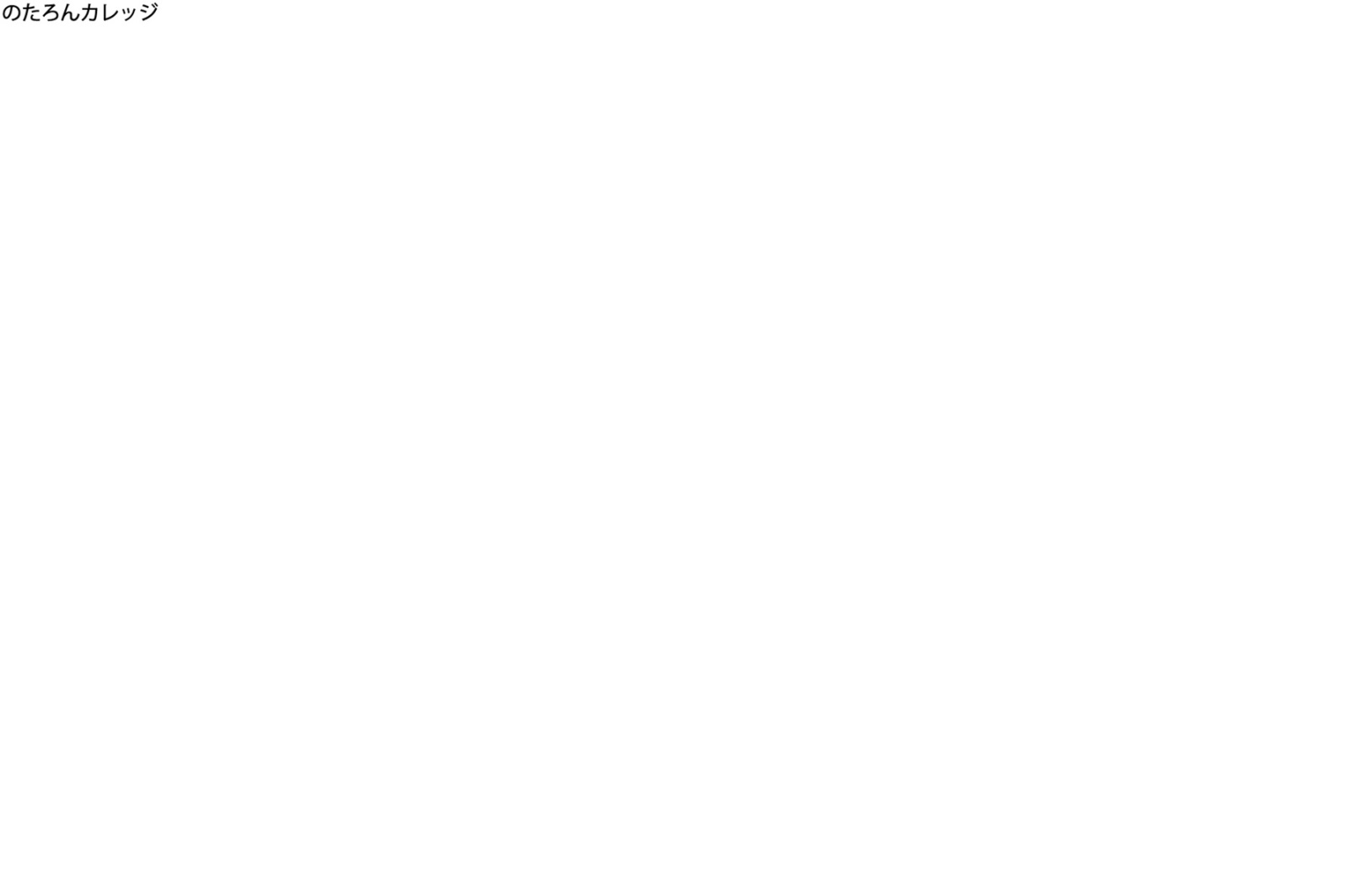 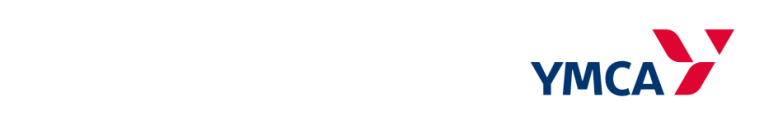 ※当申込書にご記入いただいた個人情報は、申し込みをされました交流会の運営および必要なご連絡の他は、一切使用いたしません。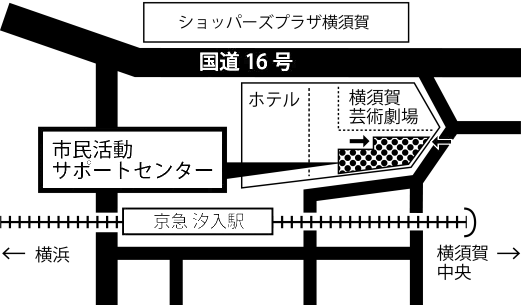 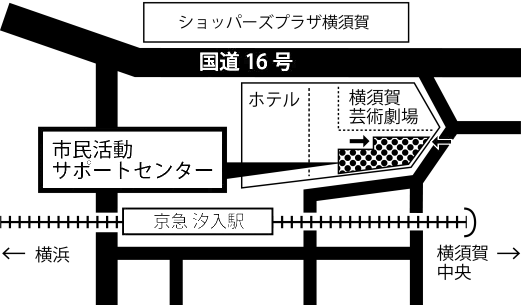 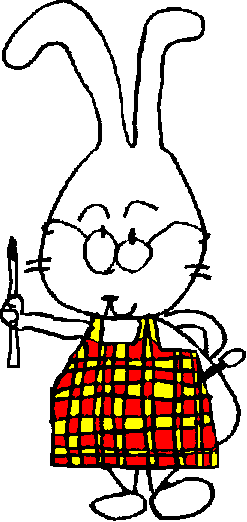 お問い合わせ→→横須賀市立市民活動サポートセンター〒238-0041横須賀市本町3-27TEL：046-828-3130　FAX：046-828-3132　　E-mail：info@yokosuka-supportcenter. jpふりがな名　前連 絡 先住所　〒住所　〒住所　〒住所　〒住所　〒住所　〒連 絡 先連 絡 先ＴＥＬＴＥＬＴＥＬＴＥＬＦＡＸＦＡＸ連 絡 先ＥｍａｉｌＥｍａｉｌＥｍａｉｌＥｍａｉｌＥｍａｉｌＥｍａｉｌ団 体 名参加形態□会場参加希望　　　　□オンライン参加希望□会場参加希望　　　　□オンライン参加希望□会場参加希望　　　　□オンライン参加希望□会場参加希望　　　　□オンライン参加希望□会場参加希望　　　　□オンライン参加希望□会場参加希望　　　　□オンライン参加希望事務局欄受付日受付者